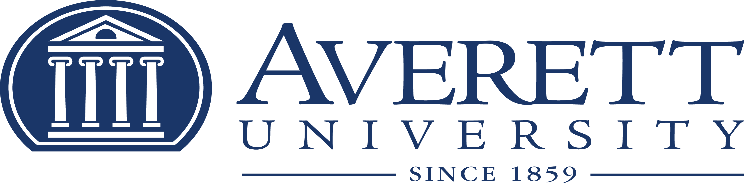 2017-2018 VERIFICATION WORKSHEET INDEPENDENT STUDENTINSTRUCTIONS1. Complete all sections of this worksheet in full.2. If you or your spouse (if married) have filed a 2015 Federal Income Tax Return with the IRS:Log on to fafsa.gov and use the IRS Data Retrieval Tool to transfer your 2015 tax information to your 2017 - 2018 FAFSA.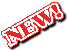 3. If you or your spouse were not required to file a 2015 Federal Income Tax Return with the IRS:Attach a signed copy of your 2015 IRS Verification of Non-filing Letter with the student name and AU Student ID # on it. You may obtain this Non-filing Letter at www.irs.gov website or 1-800-908-9946.4. Requested documents must be submitted within 14 days of the initial request to be considered for all available financial aid.5. Please return all documents requested to our office via fax to (434) 791-5647, email to finaid@averett.edu or mail to Averett University, Student Financial Services, 420 West Main St., Danville, VA  24541.Section A – Student Information      (Please type information inside the boxes provided.)		    P000	Last Name, First Name MI				                            Student ID # 	      Social Security #Address (include apt. no.)                                                                             		                      BirthdateCity, State, Zip Code      	                                                                            Student’s Phone #              Alternate Phone #Student’s Email Address						        Alternate Email AddressSection B – Family Information							 			*If more space is required, attach a separate page.ANSWER ALL QUESTIONS. INCOMPLETE FORMS WILL BE RETURNEDSection C – Independent Student’s Information (all applicants)   Student Name:1. Check the box that applies: I filed/will file a 2015 Federal IRS Tax Return, Puerto Rican, or Foreign Income Tax Return. I was not employed, did not have income and am not required to file a 2015 Federal IRS Tax Return.Submit a 2015 IRS Verification of Non-filing Letter. A free IRS Verification of Non-Filing Letter can be obtained from the IRS. You may obtain this Non-filing Letter at www.irs.gov website or 1-800-908-9946. I was employed and had income, but am not required to file a 2015 Federal IRS Tax Return:Complete the chart below: list employer(s) (include Marquette) and the amount that was earned in 2015Attach copies of all 2015 W-2 and 1099 Forms.Submit a 2015 IRS Verification of Non-filing Letter. A free IRS Verification of Non-Filing Letter can be obtained from the IRS. You may obtain this Non-filing Letter at www.irs.gov website or 1-800-908-9946. $        Yes    No		 Yes $        Yes    No		 Yes $        Yes    No		 Yes	    *If more space is required, attach a separate page.                                            Note: If you lost or never received a W-2, contact your employer to request a copy to provide with this form.D. Spouse’s Information												1. Check the box that applies: Spouse filed/will file a 2015 Federal IRS Tax Return, Puerto Rican, or Foreign Income Tax Return. Spouse was not employed, did not have income and not required to file a 2015 Federal IRS Tax Return.Submit a 2015 IRS Verification of Non-filing Letter. A free IRS Verification of Non-Filing Letter can be obtained from the IRS. You may obtain this Non-filing Letter at www.irs.gov website or 1-800-908-9946. Spouse was employed and had income, but not required to file a 2015 Federal IRS Tax Return:Complete the chart below: list employer(s) and the amount that was earned in 2015Attach copies of all 2015 W-2 and 1099 Forms.Submit a 2015 IRS Verification of Non-filing Letter. A free IRS Verification of Non-Filing Letter can be obtained from the IRS. You may obtain this Non-filing Letter at www.irs.gov website or 1-800-908-9946. $        Yes    No		 Yes $        Yes    No		 Yes  	  *If more space is required, attach a separate page.                                            Note: If you lost or never received a W-2, contact your employer to request a copy to provide with this form.E. Signature. Manually sign with a pen. Forms with digital/electronic/typed signatures will be returned.Each person signing certifies that all the information reported is complete and correct. If married, the spouse’s signature is optional.		____________________________________    __________Type Student’s Name/ Student ID #			Student’s Signature		              		Date_					_______		____________Type Spouse’s Name (if applicable)			Spouse’s Signature (if applicable) 		              Date	AU ▪ Student Financial Services ▪ 420 West Main St Danville, VA 24541 ▪ 1-800-AVERETT ▪ FAX: 434-791-5647 ▪ finaid@averett.eduFull NameAgeType the names of the people in your parent(s)’ household in the chart below:1. Include yourself.2. Include your spouse, if you are married:3. Include your children or your spouse’s children, if you or your spouse will provide more than half of their support between July 1, 2017 and June 30, 2018 even if he children do not live with you4. Include other dependents, if they now live with you and you or your spouse and will continue to provide more than half of their support through June 30, 2018.Type the age of each family member in the chart belowType the names of the people in your parent(s)’ household in the chart below:1. Include yourself.2. Include your spouse, if you are married:3. Include your children or your spouse’s children, if you or your spouse will provide more than half of their support between July 1, 2017 and June 30, 2018 even if he children do not live with you4. Include other dependents, if they now live with you and you or your spouse and will continue to provide more than half of their support through June 30, 2018.RelationshipType the names of the people in your parent(s)’ household in the chart below:1. Include yourself.2. Include your spouse, if you are married:3. Include your children or your spouse’s children, if you or your spouse will provide more than half of their support between July 1, 2017 and June 30, 2018 even if he children do not live with you4. Include other dependents, if they now live with you and you or your spouse and will continue to provide more than half of their support through June 30, 2018.Type the relationship of each family member to the student in the chart below.Type the names of the people in your parent(s)’ household in the chart below:1. Include yourself.2. Include your spouse, if you are married:3. Include your children or your spouse’s children, if you or your spouse will provide more than half of their support between July 1, 2017 and June 30, 2018 even if he children do not live with you4. Include other dependents, if they now live with you and you or your spouse and will continue to provide more than half of their support through June 30, 2018.CollegeType the names of the people in your parent(s)’ household in the chart below:1. Include yourself.2. Include your spouse, if you are married:3. Include your children or your spouse’s children, if you or your spouse will provide more than half of their support between July 1, 2017 and June 30, 2018 even if he children do not live with you4. Include other dependents, if they now live with you and you or your spouse and will continue to provide more than half of their support through June 30, 2018.Type the name of the college for anyhousehold member who will be enrolled in a degree, diploma, or certificate program and at least half-time any time between July 1, 2017 and June 30, 2018.Full Name  AgeRelationshipCollege/University               EXAMPLE: Jane Doe18          Sister                  Central University          SELF          SELF          SELFAVERETT UNIVERSITYONLY IF BOX c.) ABOVE IS CHECKED COMPLETE CHARTNon-Tax Filers with 2015 earnings are federally required to submit a copy of W-2(s) from each employer to Averett Central with this form.Non-Tax Filers with 2015 earnings are federally required to submit a copy of W-2(s) from each employer to Averett Central with this form.Non-Tax Filers with 2015 earnings are federally required to submit a copy of W-2(s) from each employer to Averett Central with this form.Non-Tax Filers with 2015 earnings are federally required to submit a copy of W-2(s) from each employer to Averett Central with this form.ONLY IF BOX c.) ABOVE IS CHECKED COMPLETE CHARTName of EmployerAmount Earned in 20152015 W-2 and 1099 Forms received from employer?2015 W-2 and 1099 Forms attached to this Form?ONLY IF BOX c.) ABOVE IS CHECKED COMPLETE CHARTNon-Tax Filers with 2015 earnings are federally required to submit a copy of W-2(s) from each employer to Averett Central with this form.Non-Tax Filers with 2015 earnings are federally required to submit a copy of W-2(s) from each employer to Averett Central with this form.Non-Tax Filers with 2015 earnings are federally required to submit a copy of W-2(s) from each employer to Averett Central with this form.Non-Tax Filers with 2015 earnings are federally required to submit a copy of W-2(s) from each employer to Averett Central with this form.ONLY IF BOX c.) ABOVE IS CHECKED COMPLETE CHARTName of EmployerAmount Earned in 20152015 W-2 and 1099 Forms received from employer?2015 W-2 and 1099 Forms attached to this Form?